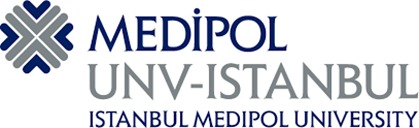                                                                       T.C.ISTANBUL MEDIPOL UNIVERSITY INTERNATIONAL SCHOOL OF MEDICINE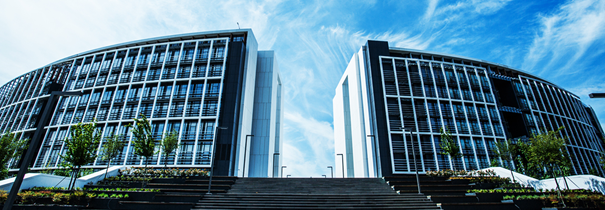                                                     UROLOGY CLERKSHIP GUIDE    2021-2022UROLOGY CLERKSHIP GUIDE CLERKSHIP DESCRIPTION  THE AIM OF UROLOGY CLERKSHIP   Educating physicians who know about urological diseases, that are common and cause of significant morbidity and mortality in the adult and child patient groups, who can perform emergency intervention with parallel diagnosis and treat these diseases in parallel with theır level of leranıng during primary health care, who can direct the patients to an upper-level institution when necessary, who can provide advice on prevention methods and risk factors, who follow the current literature, who think scientifically and act per ethical rules at every stage.Learning Methods:Theoretical Course (Online/Face to Face) Practical and Model Application (Urinary Catheter Application, Rectal Examination)Outpatient/Service/Operating Room Training       UROLOGY CLERKSHIP LEARNING GOALS                      ASSOCIATION OF LEARNING OBJECTIVES WITH PROGRAM COMPETENCIES AND KEY ROLES                                                                                               UROLOGY CLERKSHIP CEP TABLE       UROLOGY CLERKSHIP BASIC MANAGEMENT PRACTICESUROLOGY  CLERKSHIP MEASUREMENT AND EVALUATION METHODS Students’ meeting score is calculated throuMS the %50 of practical exam and %50 of theoretical exams.RECOMMENDED RESOURCES FOR UROLOGY CLERKSHIP CLERKSHIP Course Notes of LecturersGeneral Urology, Smith and Tanago, Nobel Medical Bookstore, 2014Campbell - Walsh Urology, 10. Print, Sun Medical Bookstore, 2014Education PeriodYear VClerkship Duration3 WeeksTraining PlaceMedipol Mega University HospitalInstrructorsProf. Dr.  Maria del Pilar LAGUNA PESProf. Dr. Johan Joseph Maria Catharina Hubertus de la ROSETTEProf. Dr. Rahim HORUZ  Assoc. Prof. Dr. Bülent ERKURTAssoc. Prof. Dr. Bülent ALTAYAssoc. Prof. Dr. Vahit GÜZELBURÇAssoc. Prof. Dr. Mustafa Yücel BOZAssoc. Prof. Dr. Gökhan ÇALIKThe Head InstructorProf. Dr. Rahim HORUZCourse NameLearning Objective of the Course / ApplicationCourse Time / Application TimeUrogenital TraumasExplains the principles of emergency treatment in urinary system traumas and the emergency measures to be taken without referral to the urologist.1 HourUrogenital TraumasSorts the systemic and specific findings of urinary system traumas and defines general diagnostic methods.1 HourUrogenital TraumasLists the causes of urinary tract trauma.1 HourUrogenital TraumasAssociates the genital area traumatic lesions with sexual assault and abuse.1 HourImaging Methods in UrologyCounts the types of imaging methods used in urology.1 HourImaging Methods in UrologySorts out which urological diseases imaging methods can be used in.1 HourImaging Methods in UrologyExplains the findings of urinary system stone disease directly in graphene, ultrasound, and CT.1 HourImaging Methods in UrologyUnderstands the importance of reported solid mass lesions in terms of malignancy and evaluates that they should be directed to a urologist.1 HourImaging Methods in UrologyCounts the possible side effects of the methods that use contrast material and radiation.1 HourImaging Methods in UrologyDistinguishes groups of patients where imaging methods are safe or not.1 HourUrological Instrumentation EndourologyLists the uses of endoscopic urology.1 HourUrological Instrumentation EndourologyNames the devices used in endoscopic urology and describes their functions.1 HourUrological Instrumentation EndourologyOffers the possibility of endoscopic treatment of kidney stones and urothelial system tumors. 1 HourSymptomatology and Clinical EvaluationCounts the symptoms of urogenital diseases, sorts them in an organ-based order.1 HourSymptomatology and Clinical EvaluationQueries symptoms during story retrieval and identifies the relationship between them and diseases.1 HourSymptomatology and Clinical EvaluationCounts the physical examination findings of urogenital diseases.1 HourSymptomatology and Clinical EvaluationExemplifies laboratory investigations and imaging techniques of urogenital diseases.1 HourSymptomatology and Clinical EvaluationSorts the Lower Urinary system complaints.1 HourSymptomatology and Clinical EvaluationClassifies types of urinary incontinence.1 HourSymptomatology and Clinical EvaluationDistinguishes hematuria and urethrorrhagia, explains its causes.1 HourSymptomatology and Clinical EvaluationSorts out urogenital infections that cause fever.1 HourSymptomatology and Clinical EvaluationDiscusses sexually transmitted urological diseases.1 HourCourse NameLearning Objective of the Course / ApplicationCourse Time / Application TimeUrological EmergenciesCounts the urological causes of side pain and outsizes the laboratory and imaging methods necessary for differential diagnosis. 1 HourUrological EmergenciesLists the causes of urinary retention and emergency response steps and explains that it should be directed to the urologist. 1 HourUrological EmergenciesCounts the causes of postrenal acute renal failure and lists the steps of emergency intervention and explains that he should refer them to a urologist. 1 HourUrological EmergenciesLists emergency penis/urethra pathologies and groups differential diagnoses. 1 HourUrological EmergenciesDistinguishes and directs physique and paraphimosis. 1 HourUrological EmergenciesCounts the pathologies of the acute scrotum, summarizes their treatment. 1 HourUrological EmergenciesDistinguishes the urgency of testicular torsion, directs it by taking emergency measures. 1 HourUrination Physiology and IncontinenceRecalls the physiology of the lower urinary system. 1 HourUrination Physiology and IncontinenceExplains the causes of sub-urinary system dysfunction. 1 HourUrination Physiology and IncontinenceDefines the tests used in the diagnosis of urination pathologies. 1 HourUrination Physiology and IncontinenceDescribes the pathogenesis of functional urination disorders in children, sorts their complications, describes their conservative treatment. 1 HourUrination Physiology and IncontinenceCounts monosymptomatic enuresis treatments. 1 HourUrination Physiology and IncontinenceExplains the medical treatment options of incontinence types and offers the possibility of surgical treatment. 1 HourUrinary Tract Infections (Non-Specific Infections)Defines terminology in urogenital system infections. 1HourUrinary Tract Infections (Non-Specific Infections)The urogenital system ranks pathogens that cause non-specific infections. 1HourUrinary Tract Infections (Non-Specific Infections)Explains the clinical manifestations of non-specific infections of the urogenital system, outlines the laboratory required for diagnosis and imaging methods if necessary, explains the principles of treatment. 1HourUrinary Tract Infections (Non-Specific Infections)The urogenital system counts indications and contraindications of drugs used in the treatment of non-specific infections. 1HourUrinary Tract Infections (Specific Infections)Sorts the urinary-specific infections. 1 HourUrinary Tract Infections (Specific Infections)Summarizes the pathogenesis of urogenital system-specific infections. 1 HourUrinary Tract Infections (Specific Infections)The urogenital system counts the diagnostic systems of specific infections. 1 HourUrinary Tract Infections (Specific Infections)Defines the fundamental morphological changes that urogenital system-specific infections can cause in the urogenital system. 1 HourUrinary Tract Infections (Specific Infections)Sorts out the urogenital system complications of the specific infections. 1 HourCourse NameLearning Objective of the Course / ApplicationCourse Time / Application TimeUrinary System Congenital AnomaliesSorts congenital anomalies of the kidney, urethra, collector system, and bladder.1 HourUrinary System Congenital AnomaliesCounts cystic diseases and basic characteristics of the kidney.1 HourUrinary System Congenital AnomaliesLists the findings of the posterior urethral valve.1 HourUrinary System Congenital AnomaliesSorts the findings of phimosis and paraphimosis.1 HourUrinary System Congenital AnomaliesCounts the findings of hypospadias and epispadias.1 HourAdrenal Gland DiseasesCounts his surreal diseases.1 HourAdrenal Gland DiseasesLists clinical signs and symptoms of surrenal diseases.1 HourAdrenal Gland DiseasesSorts the main characteristics of androgenetic syndromes.1 HourAdrenal Gland DiseasesLists the classification of surrenal tumors, their basic pathological characteristics, clinical laboratory, and radiological findings.1 HourAdrenal Gland DiseasesLists the characteristics and clinical findings of pheochromocytoma.1 HourAdrenal Gland DiseasesCounts pathology, clinical, diagnostic, and differential diagnosis of neuroblastoma.1 HourUndescended Testicle and Other Scrotum Related DiseasesLists symptoms and complications of the undescended testicular etiopathogenesis.1 HourUndescended Testicle and Other Scrotum Related DiseasesCounts the hydrocele findings.1 HourUndescended Testicle and Other Scrotum Related DiseasesExplains the findings of orchitis and epididymitis.1 HourUndescended Testicle and Other Scrotum Related DiseasesDescribes testicular torsion findings, diagnostic tools, and complications.1 HourUndescended Testicle and Other Scrotum Related DiseasesSorts and specifies the findings and complications of varicocele.1 HourVesicoureterel RefluxDescribes basic morphological changes in vesicoureteral reflux disease, explains its pathogenesis.1HourVesicoureterel RefluxDefines the symptoms, risk factors, screening criteria of VUR.1HourVesicoureterel RefluxLists radiological – nuclear medicine-biochemistry examinations used in diagnosis and follow-up.1HourVesicoureterel RefluxDescribes the complications of vesicoureteral reflux disease.1HourVesicoureterel RefluxExplains conservative treatment.1HourVesicoureterel RefluxLists surgical treatment options.1HourKidney TumorsCounts the common mass lesions of the kidney benign and maligned.1 HourKidney TumorsDescribes the urological approach to a simple kidney cyst.1 HourKidney TumorsTells the difference between simple and complicated kidney cysts.1 HourKidney TumorsAssesses that complicated kidney cysts that have the potential for malignity.1 HourKidney TumorsDistinguishes the risk of the malignity of a solid lesion throuMS the findings reported in ultrasound, CT, or MRI.1 HourKidney TumorsCounts the treatment options for kidney cancer detected at an early stage.1 HourCourse NameLearning Objective of the Course / ApplicationCourse Time / Application TimeErectile Function/DysfunctionClassifies sexual dysfunctions in men.1 HourErectile Function/DysfunctionDefines penile innervation in erection physiology.1 HourErectile Function/DysfunctionExplains penile vascular anatomy.1 HourErectile Function/DysfunctionDescribes the hemodynamics of erection.1 HourErectile Function/DysfunctionCounts the molecular sequence of flat muscle in the erection mechanism.1 HourErectile Function/DysfunctionRefers to mediators that trigger and inhibit erection.1 HourErectile Function/DysfunctionCounts systemic diseases that lead to erectile dysfunction.1 HourErectile Function/DysfunctionSorts the treatment options for erectile dysfunction.1 HourErectile Function/DysfunctionExplains the side effects of agents used in the treatment of erectile dysfunction.1 HourErectile Function/DysfunctionDescribes the differences between terms of sexual function and infertility terms.1 HourBenign Prostatic HyperplasiaCounts BPH symptoms.1 HourBenign Prostatic HyperplasiaDescribes the pathophysiology of BPH.1 HourBenign Prostatic HyperplasiaExplains the possible complications of benign prostate obstruction on the bladder and kidney.1 HourBenign Prostatic HyperplasiaLists the types of drugs used in the medical treatment of BPH.1 HourBenign Prostatic HyperplasiaCounts the side effects of BPH drugs.1 HourBladder Tumors / Upper Urinary System Urotelyal TumorsLists the risk factors for bladder tumor according to histological types.1 HourBladder Tumors / Upper Urinary System Urotelyal TumorsDistinguishes the characteristics of the muscle-invasive and superficial bladder tumor.1 HourBladder Tumors / Upper Urinary System Urotelyal TumorsDescribes the symptoms of bladder tumors.1 HourBladder Tumors / Upper Urinary System Urotelyal TumorsEvaluates the radiological examination of the bladder tumor and upper urinary tract urothelial tumor, makes a preliminary diagnosis, and directs the patient.1 HourBladder Tumors / Upper Urinary System Urotelyal TumorsLists the treatment options for bladder tumor and upper urinary tract urothelial tumor.1 HourBladder Tumors / Upper Urinary System Urotelyal TumorsDefines urinary diversification, classifies its types.1 HourBladder Tumors / Upper Urinary System Urotelyal TumorsExplains that superficial urothelial tumors should be monitored regularly.1 HourInfertility and Treatment in MenDefines male infertility.1 HourInfertility and Treatment in MenCounts the findings of infertility in the males.1 HourInfertility and Treatment in MenIdentifies disorders in sperm parameters.1 HourInfertility and Treatment in MenDescribes treatment methods in male infertility.1 HourUrinary System Stone Disease (Etiopathogenesis)Identifies urinary system stone disease.1 HourUrinary System Stone Disease (Etiopathogenesis)Summarizes the etiology of stone disease and the frequency of incidence.1 HourUrinary System Stone Disease (Etiopathogenesis)Counts groups that are at risk for stone disease.1 HourUrinary System Stone Disease (Etiopathogenesis)Explains the precautions for preventing stone disease.1 HourCourse NameLearning Objective of the Course / ApplicationCourse Time / Application TimeUrinary System Stone Disease (Surgical Treatment and Medical Treatment)Counts the diagnostic methods of stone disease.1 HourUrinary System Stone Disease (Surgical Treatment and Medical Treatment)Lists the complications of the urinary system stone disease.1 HourUrinary System Stone Disease (Surgical Treatment and Medical Treatment)Performs an emergency evaluation in acute renal failure due to stone disease and directs the patient.1 HourUrinary System Stone Disease (Surgical Treatment and Medical Treatment)Lists the treatment alternatives of the stone disease.1 HourUrinary System Stone Disease (Surgical Treatment and Medical Treatment)Distinguishes between SWL, endoscopic and open stone surgery options.1 HourUrinary System Stone Disease (Surgical Treatment and Medical Treatment)Explains the methods of follow-up of stone patients.1 HourProstate Carcinoma (Etiology, Pathogenesis, Diagnosis)Explains the pathogenesis of prostate cancer.1 HourProstate Carcinoma (Etiology, Pathogenesis, Diagnosis)Counts the risk groups for prostate cancer.1 HourProstate Carcinoma (Etiology, Pathogenesis, Diagnosis)Explains the staging principles of prostate cancer.1 HourProstate Carcinoma (Etiology, Pathogenesis, Diagnosis)Describes biopsy indications for prostate cancer diagnosis.1 HourProstate Carcinoma (Surgical and Medical Treatment)Interprets the importance of early diagnosis in prostate cancer.1 HourProstate Carcinoma (Surgical and Medical Treatment)Counts the treatment options for early-stage and advanced disease.1 HourProstate Carcinoma (Surgical and Medical Treatment)Explains the side effects of treatments.1 HourProstate Carcinoma (Surgical and Medical Treatment)Explains the principles of follow-up in prostate cancer patients.1 HourWhat Primary Care Physicians Should Know in Urological Diagnosis and Treatment (General Summary)Distinguishes the urgency of testicular torsion and directs it by taking emergency measures.1 HourWhat Primary Care Physicians Should Know in Urological Diagnosis and Treatment (General Summary)Summarizes the immediate approach to urinary tract trauma.1 HourWhat Primary Care Physicians Should Know in Urological Diagnosis and Treatment (General Summary)Sorts the causes of urine retention, takes emergency measures, directs.1 HourWhat Primary Care Physicians Should Know in Urological Diagnosis and Treatment (General Summary)Identifies priapism, makes immediate guidance.1 HourWhat Primary Care Physicians Should Know in Urological Diagnosis and Treatment (General Summary)Distinguishes and directs physique and paraphimosis.1 HourWhat Primary Care Physicians Should Know in Urological Diagnosis and Treatment (General Summary)Counts acute scrotum pathologies.1 HourWhat Primary Care Physicians Should Know in Urological Diagnosis and Treatment (General Summary)Interprets his approach to the complaint of bloody urine.1 HourWhat Primary Care Physicians Should Know in Urological Diagnosis and Treatment (General Summary)Indicates and counts the findings of sexually transmitted urological diseases.1 HourTesticular TumorsIdentifies the group of patients at risk for testicular tumors.1 HourTesticular TumorsEvaluates the relationship between the undescended testicle and testicular tumor.1 HourTesticular TumorsCounts the physical examination findings of the testicle tumor.1 HourTesticular TumorsCounts testicular tumor tokens.1 HourTesticular TumorsSorts treatment options by stage.1 HourUrogenital System RadiologyLists the imaging methods and uses used in urogenital system diseases.2 HoursUrogenital System RadiologyDescribes the stages of radiological diagnosis for symptoms in urogenital system diseases.2 HoursUrogenital System RadiologyDescribes normal anatomy and normal findings in direct urinary system x-rays.2 HoursUrogenital System RadiologyExplains the findings and signs of direct graphene in common urogenital system diseases.2 HoursUrogenital System RadiologyDefines the radiological terms used in the reporting of imaging methods used in urogenital system diseases.2 HoursLEARNING GOALRELATED PROGRAM QUALIFICATIONSBASIC ROLEMEDICAL SKILLSLEARNING GOALRELATED PROGRAM QUALIFICATIONSR1- Medical ExpertR2-CollaboratorR3-CommunicatorR4-LeaderR5-Health AdvocateR6-ScholarR7-ProfessionalMS1- Analytical and Critical ThinkingMS2-Clinical Questioning-ReasoningMS3-Problem SolvingMS4-Accessing and Using InformationMS5-Lifelong LearningMS6-Communication and TeamworkRecalls the anatomy and physiological mechanisms of the urogenital system.PQ1R1Evaluates differential diagnosis using basic symptoms and urological examination findings and necessary diagnostic tools in common urological diseases.PQ1, PQ2, PQ5, PQ6R1MS1, MS2, MS3During primary health care, makes the differential diagnosis for benign prostatic hypertrophy, cystic diseases of the kidney, kidney anomalies, kidney tumors, pelvic masses, varicocele, sexual dysfunctions, bladder cancer, prostate cancer, testicular tumor diseases, and refers them to the relevant urologist.PQ1, PQ2, PQ5, PQ6, PQ7, PQ14R1, R2, R7MS1, MS2, MS3, MS6Manages chronic renal failure patients within the scope of primary health care and provides counseling and follow-up in primary care conditions.PQ2, PQ3, PQ4, PQ14R1, R2MS4, MS6Diagnoses and plans the treatment of urinary tract infections and sexually transmitted infections.PQ1, PQ2, PQ3, PQ6, PQ7, PQ11, PQ14, PQ18R1, R5, R7MS1, MS2, MS3, MS6Plans the emergency treatment of chronic renal failure, acute renal failure, Genito-urinary system trauma, Testicular torsion, Obstructive uropathy, and Urinary system stone disease.PQ1, PQ2, PQ3, PQ6, PQ7, PQ11, PQ14R1MS1, MS2, MS3, MS6LEARNING GOALRELATED PROGRAM QUALIFICATIONSBASIC ROLEMEDICAL SKILLSLEARNING GOALRELATED PROGRAM QUALIFICATIONSR1- Medical DoctorR2-Team PlayerR3-CommunicatorR4-LeaderR5-Health AdvocateR6-ScientistR7-ProfessionalMS1- Analytical and Critical ThinkingMS2-Clinical Inquiry-ReasoningMS3-Problem SolvingMS4-Accessing and Using InformationMS5-Lifelong LearningMS6-Communication And TeamworkAdopts the importance of preventive medicine in terms of bladder cancer, prostate cancer, testicular tumor, genital infections, urinary tract infections, sexually transmitted infections, chronic renal failure, and acute renal failure diseases.PQ1, PQ3, PQ14RI, R5MS4, MS5Performs urological examination in full detail in uncomplicated and common cases and associates it with systemic physical examination findings.PQ1, PQ6, PQ7R1, R3, R7MS2, MS6In uncomplicated cases, should be able to insert a urine catheter and perform a rectal examination.PQ1, PQ6, PQ7R1, R7MS2, MS6Uses diagnostic methods in simple to complex steps.PQ1, PQ2, PQ14RI, R7MS1, MS2, MS3,Communicates effectively with patients, their relatives, and colleagues verbally and in writing.PQ14R1, R3, R7MS6Should be able to observe human and patient riMSts while providing medical services and adopts the principles of protection of personal data.PQ18, PQ19R1, R3, R7MS6Hepatobiliary system, gastrointestinal tract, respiratory system urogenital system, breast, musculoskeletal system, nervous system, circulatory system related anatomy, physiology, histology information.PQ1R1Hepatobiliary system, gastrointestinal tract, respiratory system urogenital system, breast, muscular and skeletal system, nervous system, circulatory system diseases frequent clinical, laboratory, and radiological findings.PQ1, PQ2, PQ7R1,R7MS1, MS2, MS3SYMPTOMS/CONDITIONSCORE DISEASES / CLINICAL PROBLEMSTERM 5 COURSE NAMELEVEL OF LEARNINGMEASUREMENT EVALUATION METHODSCAR ON THE MOUTHSexually Transmitted Infections1. Symptomatology and Clinical Evaluation 2. Urinary Tract Infections (Specific Infections) DT PWritten-OralSCAR ON THE MOUTHAIDS and HIVUrinary Tract Infections (Specific Infections) PreD PWritten-OralANURIA-OLIGURIAChronic Renal Failure1. Symptomatology and Clinical Evaluation 2. Urinary System Congenital Anomalies 3. Vesicoureteral RefluxPreDWritten-OralANURIA-OLIGURIAAcute Renal Failure1. Urogenital Traumas 2. Urological Emergencies 3. Urinary System Infections (Non-Specific Infections) 4. Urinary System Infections (Specific Infections) 5. Urinary System Stone Disease (Etiopathogenesis) 6. Urinary System Stone Disease (Surgical Treatment and Medical Treatment)7. What Primary Physicians Need to Know in Urological Diagnosis and Treatment (General Summary) D E PWritten-OralANURIA-OLIGURIAObstructive Uropathy1. Imaging Methods in Urology 2. Urological Instrumentation Endourology 3. Symptomatology and Clinical Evaluation 4. Urological Emergencies 5. Urinary System Congenital Anomalies 6. Benign Prostatic Hyperplasia7. Urinary System Stone Disease (Etiopathogenesis) 8. Urinary System Stone Disease (Surgical Treatment and Medical Treatment)9. What Primary Care Physicians Should Know in Urological Diagnosis and Treatment (General Summary) D EWritten-OralSYMPTOMS/CONDITIONSCORE DISEASES / CLINICAL PROBLEMSTERM 5 - COURSE NAMELEVEL OF LEARNINGMEASUREMENT-EVALUATIONFEVERUrinary Tract Infections1. Symptomatology and Clinical Evaluation 2. Urological Emergencies 3. Urinary System Infections (Non-Specific Infections)4. Urinary System Infections (Specific Infections5. What Primary Physicians Should Know in Urological Diagnosis and Treatment (General Summary)DT PWritten-OralNAUSEA, VOMITINGUrinary Tract Infections1. Symptomatology and Clinical Evaluation 2. Urological Emergencies 3. Urinary System Infections (Non-Specific Infections)4. Urinary System Infections (Specific Infections)5. What Primary Physicians Should Know in Urological Diagnosis and Treatment (General Summary)DT PWritten-OralNAUSEA, VOMITINGUrinary System Stone Disease1. Imaging Methods in Urology 2. Urological Instrumentation_Endourology 3. Symptomatology and Clinical Evaluation 4. Urological Emergencies5. Urinary System Stone Disease (Etiopathogenesis)6. Urinary System Stone Disease (Surgical Treatment and Medical Treatment) 7. What Primary Care Physicians Should Know in Urological Diagnosis and Treatment (General Summary)D EWritten-OralSEXUAL FUNCTION PROBLEMSSexual DysfunctionsErectile Function/DysfunctionPreDWritten - OralDYSPNEAAcute Renal Failure1. Urogenital Traumas 2. Urological Emergencies3. Urinary System Infections (Non-Specific Infections)4. Urinary System Infections (Specific Infections) 5. Urinary System Stone Disease (Etiopathogenesis)6. Urinary System Stone Disease (Surgical Treatment and Medical Treatment)7. What Primary Physicians Need to Know in Urological Diagnosis and Treatment (General Summary) D E PWritten-OralSYMPTOMS/CONDITIONSCORE DISEASES / CLINICAL PROBLEMSTERM 5 - COURSE NAMELEVEL OF LEARNINGMEASUREMENT-EVALUATIONDYSURIAUrinary Tract Infections1. Symptomatology and Clinical Evaluation 2. Urological Emergencies 3. Urinary System Infections (Non-Specific Infections)4. Urinary System Infections (Specific Infections) 5. What Primary Physicians Should Know in Urological Diagnosis and Treatment (General Summary)DT PWritten-OralDYSURIAUrinary System Stone Disease1. Imaging Methods in Urology 2. Urological Instrumentation_Endourology 3. Symptomatology and Clinical Evaluation 4. Urological Emergencies5. Urinary System Stone Disease (Etiopathogenesis)6. Urinary System Stone Disease (Surgical Treatment and Medical Treatment) 7. What Primary Care Physicians Should Know in Urological Diagnosis and Treatment (General Summary)D EWritten-OralDYSURIAGenital Infections1. Symptomatology and Clinical Evaluation 2. Urological Emergencies 3. Urinary Tract Infections (Specific Infections) 4. What Primary Care Physicians Should Know in Urological Diagnosis and Treatment (General Summary)D PWritten-OralDYSURIAHipospadiasis, EpispadiasisUrinary System Congenital Anomalies DWritten-OralDYSURIAGenito Urinary System Trauma1. Urogenital Traumas 2. Urological Emergencies  3. What Primary Care Physicians Should Know in Urological Diagnosis and Treatment (General Summary)EWritten-OralSYMPTOMS/CONDITIONSCORE DISEASES / CLINICAL PROBLEMSTERM 5 - COURSE NAMELEVEL OF LEARNINGMEASUREMENT-EVALUATIONDYSURIABladder Cancer1. Imaging Methods in Urology 2. Urological Instrumentation_Endourology 3. Symptomatology and Clinical Evaluation 4. Bladder Tumors / Upper Urinary System Urotelyal Tumors 5. What Primary Care Physicians Should Know in Urological Diagnosis and Treatment (General Summary)PreD PWritten-OralDYSURIABenign Prostatic Hyperplasia1. Urological Instrumentation_Endourology 2. Symptomatology and Clinical Evaluation 3. Urological Emergencies 4. Urination Physiology and Incontinence5. Benign Prostatic Hyperplasia 6. What Primary Care Physicians Should Know in Urological Diagnosis and Treatment (General Summary)PreDWritten-OralENURESISUrinary Tract Infections1. Symptomatology and Clinical Evaluation 2. Urological Emergencies3. Urinary System Infections (Non-Specific Infections)4. Urinary System Infections (Specific Infections5. What Primary Physicians Should Know in Urological Diagnosis and Treatment (General Summary)DT PWritten-OralWOUND IN THE GENITAL AREASexually Transmitted Infections1. Symptomatology and Clinical Evaluation 2. Urinary Tract Infections (Specific Infections) DT PWritten-OralWOUND IN THE GENITAL AREAGenital Infections1. Symptomatology and Clinical Evaluation 2. Urological Emergencies 3. Urinary Tract Infections (Specific Infections) 4. What Primary Care Physicians Should Know in Urological Diagnosis and Treatment (General Summary)D PWritten-OralWOUND IN THE GENITAL AREANegligence, AbuseUrogenital Traumas PreD P FWritten-OralSYMPTOMS/CONDITIONSCORE DISEASES / CLINICAL PROBLEMSTERM 5 - COURSE NAMELEVEL OF LEARNINGMEASUREMENT-EVALUATIONHEMATURIAUrinary Tract Infections1. Symptomatology and Clinical Evaluation2. Urological Emergencies 3. Urinary System Infections (Non-Specific Infections)4. Urinary System Infections (Specific Infections5. What Primary Physicians Should Know in Urological Diagnosis and Treatment (General Summary)DT PWritten-OralHEMATURIASchistosomiasisUrinary Tract Infections (Specific Infections) PreDWritten-OralHEMATURIAUrinary System Stone Disease1. Imaging Methods in Urology 2. Urological Instrumentation_Endourology 3. Symptomatology and Clinical Evaluation 4. Urological Emergencies5. Urinary System Stone Disease (Etiopathogenesis)6. Urinary System Stone Disease (Surgical Treatment and Medical Treatment) 7. What Primary Care Physicians Should Know in Urological Diagnosis and Treatment (General Summary)D EWritten-OralHEMATURIAGenito Urinary System Trauma1. Urogenital Traumas 2. Urological Emergencies3. What Primary Care Physicians Should Know in Urological Diagnosis and Treatment (General Summary)EWritten-OralHEMATURIAProstate Cancer1. Symptomatology and Clinical Evaluation 2. Prostate Carcinoma (Etiology, Pathogenesis, Diagnosis)3. Prostate Carcinoma (Surgical and Medical Treatment) PreD PWritten-OralHEMATURIABladder Cancer1. Imaging Methods in Urology 2. Urological Instrumentation_Endourology 3. Symptomatology and Clinical Evaluation 4. Bladder Tumors / Upper Urinary System Urothelial Tumors 5. What Primary Care Physicians Should Know in Urological Diagnosis and Treatment (General Summary)PreD PWritten-OralSYMPTOMS/CONDITIONSCORE DISEASES / CLINICAL PROBLEMSTERM 5 - COURSE NAMELEVEL OF LEARNINGMEASUREMENT-EVALUATIONHEMATURIABenign Prostatic Hypertrophy1. Urological Instrumentation_Endourology 2. Symptomatology and Clinical Evaluation 3. Urological Emergencies4. Urinary Physiology and Incontinence 5. Benign Prostatic Hyperplasia 6. What Primary Care Physicians Should Know in Urological Diagnosis and Treatment (General Summary)PreDWritten-OralHYPERTENSIONAcute Renal Failure1. Urogenital Traumas 2. Urological Emergencies3. Urinary System Infections (Non-Specific Infections)4. Urinary System Infections (Specific Infections) 5. Urinary System Stone Disease (Etiopathogenesis)6. Urinary System Stone Disease (Surgical Treatment and Medical Treatment)7. What Primary Physicians Need to Know in Urological Diagnosis and Treatment (General Summary) D E PWritten-OralURINE RETENTIONObstructive Uropathy1. Imaging Methods in Urology 2. Urological Instrumentation_Endourology  3. Symptomatology and Clinical Evaluation 4. Urological Emergencies 5. Urinary System Congenital Anomalies 6. Benign Prostatic Hyperplasia7. Urinary System Stone Disease (Etiopathogenesis) 8. Urinary System Stone Disease (Surgical Treatment and Medical Treatment)9. What Primary Care Physicians Should Know in Urological Diagnosis and Treatment (General Summary) D EWritten-OralSYMPTOMS/CONDITIONSCORE DISEASES / CLINICAL PROBLEMSTERM 5 - COURSE NAMELEVEL OF LEARNINGMEASUREMENT-EVALUATIONURINE RETENTIONUrinary System Stone Disease1. Imaging Methods in Urology 2. Urological Instrumentation_Endourology 3. Symptomatology and Clinical Evaluation 4. Urological Emergencies5. Urinary System Stone Disease (Etiopathogenesis)6. Urinary System Stone Disease (Surgical Treatment and Medical Treatment) 7. What Primary Care Physicians Should Know in Urological Diagnosis and Treatment (General Summary)D EWritten-OralURINE RETENTIONBladder Cancer1. Imaging Methods in Urology 2. Urological Instrumentation_Endourology 3. Symptomatology and Clinical Evaluation 4. Bladder Tumors / Upper Urinary System Urothelial Tumors 5. What Primary Care Physicians Should Know in Urological Diagnosis and Treatment (General Summary)PreD PWritten-OralURINE RETENTIONProstate Cancer1. Symptomatology and Clinical Evaluation 2. Prostate Carcinoma (Etiology, Pathogenesis, Diagnosis)3. Prostate Carcinoma (Surgical and Medical Treatment) PreD PWritten-OralURINE RETENTIONBenign Prostatic Hypertrophy1. Urological Instrumentation_Endourology 2. Symptomatology and Clinical Evaluation 3. Urological Emergencies4. Urinary Physiology and Incontinence 5. Benign Prostatic Hyperplasia 6. What Primary Care Physicians Should Know in Urological Diagnosis and Treatment (General Summary)PreDWritten-OralINFERTILITY (Male, Female)Sexually Transmitted Infections1. Symptomatology and Clinical Evaluation 2. Urinary Tract Infections (Specific Infections) DT PWritten-OralSYMPTOMS/CONDITIONSCORE DISEASES / CLINICAL PROBLEMSTERM 5 - COURSE NAMELEVEL OF LEARNINGMEASUREMENT-EVALUATIONINFERTLITY (Male, Female)Genital Infections1. Symptomatology and Clinical Evaluation2. Urological Emergencies 3. Urinary Tract Infections (Specific Infections) 4. What Primary Care Physicians Should Know in Urological Diagnosis and Treatment (General Summary)D PWritten-OralINFERTLITY (Male, Female)Testicular Tumor1. Symptomatology and Clinical Evaluation 2. Undescended Testicle and Other Related Coverage Diseases 3. Testicular TumorsPreD PWritten-OralINFERTLITY (Male, Female)VaricoceleInfertility and Treatment in Men PreDWritten-OralABDOMEN PAINUrinary Tract Infections1. Symptomatology and Clinical Evaluation 2. Urological Emergencies 3. Urinary System Infections (Non-Specific Infections)4. Urinary System Infections (Specific Infections) 5. What Primary Physicians Should Know in Urological Diagnosis and Treatment (General Summary)DT PWritten-OralABDOMEN PAINUrinary System Stone Disease1. Imaging Methods in Urology 2. Urological Instrumentation_Endourology 3. Symptomatology and Clinical Evaluation 4. Urological Emergencies5. Urinary System Stone Disease (Etiopathogenesis)6. Urinary System Stone Disease (Surgical Treatment and Medical Treatment) 7. What Primary Care Physicians Should Know in Urological Diagnosis and Treatment (General Summary)D EWritten-OralABDOMEN PAINTestis Torsiyonu1. Symptomatology and Clinical Evaluation 2. Urological Emergencies 3. What Primary Care Physicians Should Know in Urological Diagnosis and Treatment (General Summary)EWritten-OralSYMPTOMS/CONDITIONSCORE DISEASES / CLINICAL PROBLEMSTERM 5 - COURSE NAMELEVEL OF LEARNINGMEASUREMENT-EVALUATIONMASS IN THE ABDOMENObstructive Uropathy1. Imaging Methods in Urology 2. Urological Instrumentation_Endourology 3. Symptomatology and Clinical Evaluation 4. Urological Emergencies 5. Urinary System Congenital Anomalies 6. Benign Prostatic Hyperplasia7. Urinary System Stone Disease (Etiopathogenesis) 8. Urinary System Stone Disease (Surgical Treatment and Medical Treatment)9. What Primary Care Physicians Should Know in Urological Diagnosis and Treatment (General Summary) D EWritten-OralMASS IN THE ABDOMENCystic Diseases of the Kidney1. Imaging Methods in Urology 2. Urinary System Congenital Anomalies 3. Kidney TumorsPreDWritten-OralMASS IN THE GROIN/SCROTUMHydrocele1. Undescended Testicle and Other Scrotum Related Diseases D Written-OralMASS IN THE GROIN/SCROTUMTesticular Torsion1. Symptomatology and Clinical Evaluation 2. Urological Emergencies 3. What Primary Care Physicians Should Know in Urological Diagnosis and Treatment (General Summary)E Written-OralMASS IN THE GROIN/SCROTUMTesticular Tumor1. Symptomatology and Clinical Evaluation 2. Undescended Testicle and Other Scrotum Related Diseases 3. Testicular TumorsPreD PWritten-OralMASS IN THE GROIN/SCROTUMVaricocele1. Infertility and Treatment in Men PreDWritten-OralWEIMST LOSSAIDS and HIV 1. Urinary Tract Infections (Specific Infections) PreD PWritten-OralSYMPTOMS/CONDITIONSCORE DISEASES / CLINICAL PROBLEMSTERM 5 - COURSE NAMELEVEL OF LEARNINGMEASUREMENT-EVALUATIONCOLIC PAIN (Renal, Biliary, Intestinal)Urinary System Stone Disease1. Imaging Methods in Urology 2. Urological Instrumentation_Endourology 3. Symptomatology and Clinical Evaluation 4. Urological Emergencies5. Urinary System Stone Disease (Etiopathogenesis)6. Urinary System Stone Disease (Surgical Treatment and Medical Treatment) 7. What Primary Care Physicians Should Know in Urological Diagnosis and Treatment (General Summary)D E Written-OralCOLIC PAIN (Renal, Biliary, Intestinal)Obstructive Uropathy1. Imaging Methods in Urology 2. Urological Instrumentation_Endourology 3. Symptomatology and Clinical Evaluation 4. Urological Emergencies 5. Urinary System Congenital Anomalies 6. Benign Prostatic Hyperplasia7. Urinary System Stone Disease (Etiopathogenesis) 8. Urinary System Stone Disease (Surgical Treatment and Medical Treatment)9. What Primary Care Physicians Should Know in Urological Diagnosis and Treatment (General Summary) D EWritten-OralOEDEMAChronic Renal Failure1. Symptomatology and Clinical Evaluation 2. Urinary System Congenital Anomalies 3. Vesichoureterel RefluxPreDWritten-OralPELVIC PAINUrinary Tract Infections1. Symptomatology and Clinical Evaluation 2. Urological Emergencies 3. Urinary System Infections (Non-Specific Infections)4. Urinary System Infections (Specific Infections)5. What Primary Physicians Should Know in Urological Diagnosis and Treatment (General Summary)DT PWritten-OralSYMPTOMS/CONDITIONSCORE DISEASES / CLINICAL PROBLEMSTERM 5 - COURSE NAMELEVEL OF LEARNINGMEASUREMENT-EVALUATIONPELVIC PAINUrinary System Stone Disease1. Imaging Methods in Urology  2. Urological Instrumentation_Endourology 3. Symptomatology and Clinical Evaluation 4. Urological Emergencies 5. Urinary System Stone Disease (Etiopathogenesis)6. Urinary System Stone Disease (Surgical Treatment and Medical Treatment) 7. What Primary Care Physicians Should Know in Urological Diagnosis and Treatment (General Summary)D E Written-OralPOLYURIAChronic Renal Failure1. Symptomatology and Clinical Evaluation 2. Urinary System Congenital Anomalies 3. Vesichoureterel RefluxPreDWritten-OralPOLLACURY / NOCTURIAUrinary Tract Infections1. Symptomatology and Clinical Evaluation 2. Urological Emergencies 3. Urinary System Infections (Non-Specific Infections)4. Urinary System Infections (Specific Infections) 5. What Primary Physicians Should Know in Urological Diagnosis and Treatment (General Summary)DT PWritten-OralPOLLACURY / NOCTURIAChronic Renal Failure1. Symptomatology and Clinical Evaluation 2. Urinary System Congenital Anomalies 3. Vesichoureterel RefluxPreDWritten-OralSYMPTOMS/CONDITIONSCORE DISEASES / CLINICAL PROBLEMSTERM 5 - COURSE NAMELEVEL OF LEARNINGMEASUREMENT-EVALUATIONPOLLACURY / NOCTURIABenign Prostatic Hyperplasia1. Urological Instrumentation_Endourology 2. Symptomatology and Clinical Evaluation 3. Urological Emergencies4. Urinary Physiology and Incontinence 5. Benign Prostatic Hyperplasia6. What Primary Care Physicians Should Know in Urological Diagnosis and Treatment (General Summary)PreDWritten-OralTOBACCO USEBladder Cancer1. Imaging Methods in Urology 2. Urological Instrumentation_Endourology 3. Symptomatology and Clinical Evaluation 4. Bladder Tumors / Upper Urinary System Urotelyal Tumors 5. What Primary Care Physicians Should Know in Urological Diagnosis and Treatment (General Summary)PreD PWritten-OralTOBACCO USESexual Dysfunctions1. Erectile Function/DysfunctionPreDWritten-OralURETHRAL FLOWUrinary Tract Infections1. Symptomatology and Clinical Evaluation 2. Urological Emergencies 3. Urinary System Infections (Non-Specific Infections)4. Urinary System Infections (Specific Infections) 5. What Primary Physicians Should Know in Urological Diagnosis and Treatment (General Summary)DT PWritten-OralURETHRAL FLOWSexually Transmitted Infections1. Symptomatology and Clinical Evaluation 2. Urinary Tract Infections (Specific Infections) DT PWritten-OralSYMPTOMS/CONDITIONSCORE DISEASES / CLINICAL PROBLEMSTERM 5 - COURSE NAMELEVEL OF LEARNINGMEASUREMENT-EVALUATIONURETHRAL FLOWGenital Infections1. Symptomatology and Clinical Evaluation 2. Urological Emergencies 3. Urinary Tract Infections (Specific Infections) 4. What Primary Care Physicians Should Know in Urological Diagnosis and Treatment (General Summary)D PWritten-OralURETHRAL FLOWAIDS and HIV 1. Urinary Tract Infections (Specific Infections) PreD PWritten-OralURINE INCONTINENCEUrinary Tract Infections1. Symptomatology and Clinical Evaluation 2. Urological Emergencies 3. Urinary System Infections (Non-Specific Infections)4. Urinary System Infections (Specific Infections) 5. What Primary Physicians Should Know in Urological Diagnosis and Treatment (General Summary)DT PWritten-OralSYMPTOMS/CONDITIONSCORE DISEASES / CLINICAL PROBLEMSTERM 5 -COURSE NAMELEVEL OF LEARNINGMEASUREMENT-EVALUATIONURINE INCONTINENCEGenital Infections1. Symptomatology and Clinical Evaluation 2. Urological Emergencies 3. Urinary Tract Infections (Specific Infections) 4. What Primary Care Physicians Should Know in Urological Diagnosis and Treatment (General Summary)D P Written-OralURINE INCONTINENCEProstate Cancer1. Symptomatology and Clinical Evaluation 2. Prostate Carcinoma (Etiology, Pathogenesis, Diagnosis)3. Prostate Carcinoma (Surgical and Medical Treatment) PreD PWritten-OralURINE INCONTINENCEBladder Cancer1. Imaging Methods in Urology2. Urological Instrumentation_Endourology 3. Symptomatology and Clinical Evaluation 4. Bladder Tumors / Upper Urinary System Urothelial Tumors 5. What Primary Care Physicians Should Know in Urological Diagnosis and Treatment (General Summary)PreD PWritten-OralURINE INCONTINENCEUrogenital System Radiology1. Urological Instrumentation_Endourology 2. Symptomatology and Clinical Evaluation 3. Urological Emergencies4. Urinary Physiology and Incontinence 5. Benign Prostatic Hyperplasia 6. What Primary Care Physicians Should Know in Urological Diagnosis and Treatment (General Summary)PreDWritten-OralURINE INCONTINENCEKidney Anomalies1. Imaging Methods in Urology 2. Symptomatology and Clinical Evaluation 3. Urinary System Congenital Anomalies 4. Vesichoureterel RefluxPreDWritten-OralVAJINAL FLOWGenital Infections1. Symptomatology and Clinical Evaluation 2. Urological Emergencies 3. Urinary Tract Infections (Specific Infections) 4. What Primary Care Physicians Should Know in Urological Diagnosis and Treatment (General Summary)D P Written-OralNAUSEA, VOMITINGUrinary System Stone DiseaseUrogenital System RadiologyDWritten-OralDYSURIAUrinary System Stone DiseaseUrogenital System RadiologyDWritten-OralDYSURIABladder CancerUrogenital System RadiologyDWritten-OralHEMATURIAUrinary System Stone DiseaseUrogenital System RadiologyDWritten-OralSYMPTOMS/CONDITIONSCORE DISEASES / CLINICAL PROBLEMSTERM 5 - COURSE NAMELEVEL OF LEARNINGMEASUREMENT-EVALUATIONHEMATURIABladder CancerUrogenital System RadiologyDWritten-OralHEMATURIAKidney TumorsUrogenital System RadiologyDWritten-OralURINE RETENTIONUrinary System Stone DiseaseUrogenital System RadiologyDWritten-OralURINE RETENTIONBladder CancerUrogenital System RadiologyDWritten-OralINFERTILITY (Male, Female)Testicular TumorUrogenital System RadiologyDWritten-OralABDOMEN PAINUrinary System Stone DiseaseUrogenital System RadiologyDWritten-OralABDOMEN PAINTesticular TorsionUrogenital System RadiologyDWritten-OralMASS IN THE GROIN/SCROTUMTesticular TorsionUrogenital System RadiologyDWritten-OralMASS IN THE GROIN/SCROTUMTesticular TorsionUrogenital System RadiologyDWritten-OralCOLIC PAIN (Renal, Biliary, Intestinal)Urinary System Stone DiseaseUrogenital System RadiologyDWritten-OralPELVIC PAINUrinary System Stone DiseaseUrogenital System RadiologyDWritten-OralTOBACCO USEBladder CancerUrogenital System RadiologyDWritten-OralURINE INCONTINENCEBladder CancerUrogenital System RadiologyDWritten-OralBURNSAcute Renal Failure1. Urogenital Traumas 2. Urological Emergencies3. Urinary System Infections (Non-Specific Infections)4. Urinary System Infections (Specific Infections)5. Urinary System Stone Disease (Etiopathogenesis)6. Urinary System Stone Disease (Surgical Treatment and MedicalTedavi)7. What Primary Physicians Need to Know in Urological Diagnosis and Treatment (General Summary) D EPWritten-OralPOISONINGSAcute Renal Failure1. Urogenital Traumas 2. Urological Emergencies3. Urinary System Infections (Non-Specific Infections)4. Urinary System Infections (Specific Infections) 5. Urinary System Stone Disease (Etiopathogenesis)6. Urinary System Stone Disease (Surgical Treatment and MedicalTedavi)7. What Primary Physicians Need to Know in Urological Diagnosis and Treatment (General Summary) D E PWritten-OralLEARNING LEVELEXPLANATIONEShould be able to recognize the emergency and perform emergency treatment, and refer him/her to a specialist when necessary.PreDShould be able to make a preliminary diagnosis and make the necessary preliminary actions and direct them to the specialist.DShould be able to make a diagnosis and have knowledge about the treatment, and should direct them to the specialist by making the necessary preliminary procedures.DTHe should be able to diagnose, treat.FShould be able to perform long-term follow-up and control in primary care conditions.PPrevention measures (primary, secondary, tertiary prevention as appropriate/APPLICATIONAPPLICATION NAMETERM 5 COURSE NAMELEVEL OF LEARNINGGET THE STORYGetting a general and problem-oriented storySymptomatology and Clinical Evaluation  4GENERAL AND PROBLEM-ORIENTED PHYSICAL EXAMINATIONForensic case examination1. Symptomatology and Clinical Evaluation2. Urological Emergencies3. What Primary Care Physicians Need to Know in Urological Diagnosis and Treatment 3GENERAL AND PROBLEM-ORIENTED PHYSICAL EXAMINATIONAbdominal examination1. Symptomatology and Clinical Evaluation 4GENERAL AND PROBLEM-ORIENTED PHYSICAL EXAMINATIONUrological examination1. Symptomatology and Clinical Evaluation 2. Finger rectal examination training on model3RECORD KEEPING, REPORTING AND REPORTINGInform and consentSymptomatology and Clinical Evaluation  4RECORD KEEPING, REPORTING AND REPORTINGPreparing epicrisisSymptomatology and Clinical Evaluation  3RECORD KEEPING, REPORTING AND REPORTINGAbility to prepare a patient fileSymptomatology and Clinical Evaluation  3RECORD KEEPING, REPORTING AND REPORTINGAbility to refer patients appropriatelySymptomatology and Clinical Evaluation  3RECORD KEEPING, REPORTING AND REPORTINGAbility to write prescriptionsSymptomatology and Clinical Evaluation 4LABORATORY TESTS AND OTHER RELATED PROCEDURESReading and evaluating radiography directly1. Imaging methods in urology2. Urinary system stone disease (Etiopathogenesis and Diagnosis) 3LABORATORY TESTS AND OTHER RELATED PROCEDURESBeing able to fill out the request form for laboratory inspectionSymptomatology and Clinical Evaluation  4LABORATORY TESTS AND OTHER RELATED PROCEDURESTo be able to take the laboratory sample under favorable conditions and to deliver it to the laboratorySymptomatology and Clinical Evaluation  4ENTREPRENEURIAL AND NON-ENTREPRENEURIAL APPLICATIONSAbility to insert a urinary catheter1. Catheter mount training on the model2. Urological Instrumentation_Endourology3Exam TypePercentageWritten Exam%60Rapid Fire Quiz %20CBL (Case Based Learning)%20LESSONSUBJECTCase-Based LearningUrinary system stone diseaseCase-Based LearningSTDsCase-Based LearningAbs+ UropathyCase-Based LearningUrinary tract infections